 ANLAŞMALI MAĞAZA SÖZLEŞMESİ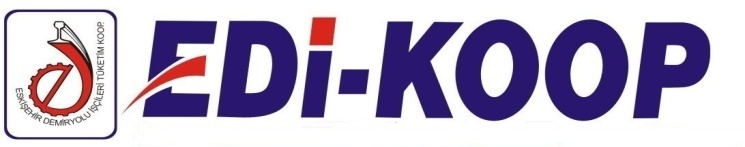 İş bu protokol aşağıdaki hükümler çerçevesinde S.S.ESKİŞEHİR DEMİRYOLU İŞÇİLERİ SENDİKASI MENSUPLARI TÜKETİM KOOPERATİFİ (EDİ-KOOP) ile………………………….………………………………………………….. arasında düzenlenmiştir.AMAÇ : EDİ-KOOP üyelerinin yukarıda ünvanı yazılı firmadan mal veya hizmet alımını sağlamaktır.UYGULAMA ŞARTLARI:İş bu protokolde, üyelerimizin lehine 6502 Sayılı Tüketiciyi Koruma Yasası'nın ilgili maddesi saklıdır.EDİ-KOOP üyeleri, Yönetim Kurulu'nun üyelerine kullanıcı adı ve şifre verdiği CPAY-CL ile alış-veriş yapabilir. Alış-veriş yapılan CPAY-CL uygulamasında QR, QR kart veya SMS kullanılarak işlem yapılması zorunludur.Mal ve hizmet satışında firmanın yapacağı indirim ve promosyondan EDİ-KOOP üyeleri aynen yararlanacaklardır.Firma, satışa sunduğu mal ve hizmetlerde etiket veya fiyat listeși bulunduracak, kullanılan CPAY-CL uygulamasından yapılan alış-verişler liste peşin satış işlemi uygulanacaktır.3 üncü ve 4 üncü Maddelere uyulmadığı takdirde protokol iptal edilecektir.Firmadan alınan mal veya hizmetin bedeli fatura veya fiş ile belgelenecektir. EDİ-KOOP' a verilen hizmet bedelinden düşülerek işlem yapılmayacaktır. EDİ-KOOP üyelerinin yapmış oldukları alışverişler karşılığında, firma EDİKOOP' a %.......................+KDV komisyon bedeli ödemeyi taahhüt eder.CPAY-CL uygulaması ile yapılan alışverişlerin hesap dönemi her ayın biri ile ayın son günü arasıdır. Firma, CPAY-CL uygulaması ile yapılan alışverişlerin dijital ortamdaki verilerini saklamakla yükümlüdür. EDİ-KOOP dijital ortam daki verileri istediği takdirde firma ibraz etmek zorundadır.Yapılan alışverişlerin tutarı firmaya ………………(…………………) eşit taksitte, müteakip ayların son iş gününde ödenir.  Firma, EDİ-KOOP üyelerine, EDİKOOP'a ödenen komisyon bedeli hakkında bilgi vermeyecektir. Firma, protokol dışı uygulamalarından dolayı, protokol iptali söz konusu olduğunda kalan bakiyeye 10. madde hükümleri uygulanır.Bu protokolün firmaya yapılacak ödemeler ile ilgili maddelerinden doğacak anlaşmazlıklar, ilgili yasalara göre çözümlenmesini taraflar kabul eder, ihtilafların halinde ESKİŞEHİR MAHKEMELERİ yetkilidir.İş bu protokol 1 (BİR) ay öncesinden haber vermek suretiyle karşılıklı olarak iptal edilebilir. Borç bakiyesi protokolde belirtilen hükümler çerçevesinde ödenecektir.Mağaza; ödemelerinin yapılacağı Firmanın çalışmakta olduğu Bankaya ait Mağaza İban no:…………………………………………………………………………………………………Tarafların bu protokole uymaları zorunludur. Taraflardan biri bu protokol hükümlerinden herhangi birine uymadığında, karşı tarafa protokol iptal etme hakkı doğar.17. Kişisel veri kanuna göre uygulama yapılmaktadır.İş bu protokol bu madde dahil 18 (ONSEKİZ) maddeden ibarettir..../..../20..EDİ-KOOPS.S.ESKİŞEHİR DEMİRYOLU İŞÇİLERİ 						Firma Kaşe imza SENDİKASI MENSUPLARI TÜKETİM KOOPERATİFİ								     										 